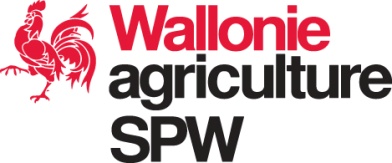 Service public de Wallonie (SPW) | Public service of WalloniaDirection de la Qualité et du Bien-être Animal (DQBEA) | Direction of Quality and Animal WelfareQT_FormB RW_CICISCPVO/TQ-172/2 - 13/09/2018QT_FormB RW_CICISCPVO/TQ-172/2 - 13/09/2018Service public de Wallonie (SPW) | Public service of WalloniaDirection de la Qualité et du Bien-être Animal (DQBEA) | Direction of Quality and Animal WelfareId DossierChaussée de Louvain 14 - B-5000 Namur   BELGIUMPhone +32 81 64 95 97 | catalogue.varietes@spw.wallonie.be Chaussée de Louvain 14 - B-5000 Namur   BELGIUMPhone +32 81 64 95 97 | catalogue.varietes@spw.wallonie.be Official Date of application requesthttps://agriculture.wallonie.be/productions-vegetaleshttps://agriculture.wallonie.be/productions-vegetalesTechnical Questionnaire : chicorée industrielle / Industrial chicoryTechnical Questionnaire : chicorée industrielle / Industrial chicoryTechnical Questionnaire : chicorée industrielle / Industrial chicoryTechnical Questionnaire : chicorée industrielle / Industrial chicoryTechnical Questionnaire : chicorée industrielle / Industrial chicoryTechnical Questionnaire : chicorée industrielle / Industrial chicoryTechnical Questionnaire : chicorée industrielle / Industrial chicoryTechnical Questionnaire : chicorée industrielle / Industrial chicoryTechnical Questionnaire : chicorée industrielle / Industrial chicoryTechnical Questionnaire : chicorée industrielle / Industrial chicoryTechnical Questionnaire : chicorée industrielle / Industrial chicoryTechnical Questionnaire : chicorée industrielle / Industrial chicory1.	Taxon botanique / Botanical taxon : Espèce /Species1.	Taxon botanique / Botanical taxon : Espèce /Species1.	Taxon botanique / Botanical taxon : Espèce /Species1.	Taxon botanique / Botanical taxon : Espèce /Species1.	Taxon botanique / Botanical taxon : Espèce /Species1.	Taxon botanique / Botanical taxon : Espèce /Species1.	Taxon botanique / Botanical taxon : Espèce /Species1.	Taxon botanique / Botanical taxon : Espèce /Species1.	Taxon botanique / Botanical taxon : Espèce /Species1.	Taxon botanique / Botanical taxon : Espèce /Species1.	Taxon botanique / Botanical taxon : Espèce /Species1.	Taxon botanique / Botanical taxon : Espèce /Species	 Cichorium intybus L.	 Cichorium intybus L.	 Cichorium intybus L.	 Cichorium intybus L.	 Cichorium intybus L.	 Cichorium intybus L.	 Cichorium intybus L.	 Cichorium intybus L.	 Cichorium intybus L.	 Cichorium intybus L.	 Cichorium intybus L.	 Cichorium intybus L.	 Autre / Other (please specify) :      	 Autre / Other (please specify) :      	 Autre / Other (please specify) :      	 Autre / Other (please specify) :      	 Autre / Other (please specify) :      	 Autre / Other (please specify) :      	 Autre / Other (please specify) :      	 Autre / Other (please specify) :      	 Autre / Other (please specify) :      	 Autre / Other (please specify) :      	 Autre / Other (please specify) :      	 Autre / Other (please specify) :      2.	Demandeur(s) / Applicant(s)2.	Demandeur(s) / Applicant(s)2.	Demandeur(s) / Applicant(s)2.	Demandeur(s) / Applicant(s)2.	Demandeur(s) / Applicant(s)2.	Demandeur(s) / Applicant(s)2.	Demandeur(s) / Applicant(s)2.	Demandeur(s) / Applicant(s)2.	Demandeur(s) / Applicant(s)2.	Demandeur(s) / Applicant(s)2.	Demandeur(s) / Applicant(s)2.	Demandeur(s) / Applicant(s)	Nom / Name	Nom / Name	Nom / Name	Nom / Name	Nom / Name	Nom / Name	Adresse 	Adresse 	Adresse 	Adresse 	Adresse 	Adresse Téléphone / PhoneTéléphone / PhoneTéléphone / PhoneTéléphone / PhoneTéléphone / PhoneTéléphone / Phone	E-mail:	E-mail:	E-mail:	E-mail:	E-mail:	E-mail:3.	Référence de l'obtenteur / Breeder’s reference3.	Référence de l'obtenteur / Breeder’s reference3.	Référence de l'obtenteur / Breeder’s reference3.	Référence de l'obtenteur / Breeder’s reference3.	Référence de l'obtenteur / Breeder’s reference3.	Référence de l'obtenteur / Breeder’s reference4.           Information sur le schéma de selection et la propagation de la variété / Information on the breeding scheme and propagation of the variety               (confidentialité préservée / this question could be confidentiel)4.           Information sur le schéma de selection et la propagation de la variété / Information on the breeding scheme and propagation of the variety               (confidentialité préservée / this question could be confidentiel)4.           Information sur le schéma de selection et la propagation de la variété / Information on the breeding scheme and propagation of the variety               (confidentialité préservée / this question could be confidentiel)4.           Information sur le schéma de selection et la propagation de la variété / Information on the breeding scheme and propagation of the variety               (confidentialité préservée / this question could be confidentiel)4.           Information sur le schéma de selection et la propagation de la variété / Information on the breeding scheme and propagation of the variety               (confidentialité préservée / this question could be confidentiel)4.           Information sur le schéma de selection et la propagation de la variété / Information on the breeding scheme and propagation of the variety               (confidentialité préservée / this question could be confidentiel)4.           Information sur le schéma de selection et la propagation de la variété / Information on the breeding scheme and propagation of the variety               (confidentialité préservée / this question could be confidentiel)4.           Information sur le schéma de selection et la propagation de la variété / Information on the breeding scheme and propagation of the variety               (confidentialité préservée / this question could be confidentiel)4.           Information sur le schéma de selection et la propagation de la variété / Information on the breeding scheme and propagation of the variety               (confidentialité préservée / this question could be confidentiel)4.           Information sur le schéma de selection et la propagation de la variété / Information on the breeding scheme and propagation of the variety               (confidentialité préservée / this question could be confidentiel)4.           Information sur le schéma de selection et la propagation de la variété / Information on the breeding scheme and propagation of the variety               (confidentialité préservée / this question could be confidentiel)4.           Information sur le schéma de selection et la propagation de la variété / Information on the breeding scheme and propagation of the variety               (confidentialité préservée / this question could be confidentiel)	4.1	Type de matériel / Type of material)	4.1	Type de matériel / Type of material)	4.1	Type de matériel / Type of material)	4.1	Type de matériel / Type of material)	4.1	Type de matériel / Type of material)	4.1	Type de matériel / Type of material)	4.1	Type de matériel / Type of material)	4.1	Type de matériel / Type of material)	4.1	Type de matériel / Type of material)	4.1	Type de matériel / Type of material)	4.1	Type de matériel / Type of material)	4.1	Type de matériel / Type of material) hybride / hybrid hybride / hybrid hybride / hybrid hybride / hybrid hybride / hybrid hybride / hybrid hybride / hybrid variété à pollinisation croisée / cross-pollinated variety variété à pollinisation croisée / cross-pollinated variety variété à pollinisation croisée / cross-pollinated variety variété à pollinisation croisée / cross-pollinated variety variété à pollinisation croisée / cross-pollinated variety variété à pollinisation croisée / cross-pollinated variety variété à pollinisation croisée / cross-pollinated variety variété auto-pollinisation / self-pollinated variety variété auto-pollinisation / self-pollinated variety variété auto-pollinisation / self-pollinated variety variété auto-pollinisation / self-pollinated variety variété auto-pollinisation / self-pollinated variety variété auto-pollinisation / self-pollinated variety variété auto-pollinisation / self-pollinated variety lignée parentale / parent  line lignée parentale / parent  line lignée parentale / parent  line lignée parentale / parent  line lignée parentale / parent  line lignée parentale / parent  line lignée parentale / parent  line4.2	Méthode de propagation de la variété / Method of propagation of the variety 4.2	Méthode de propagation de la variété / Method of propagation of the variety 4.2	Méthode de propagation de la variété / Method of propagation of the variety 4.2	Méthode de propagation de la variété / Method of propagation of the variety 4.2	Méthode de propagation de la variété / Method of propagation of the variety 4.2	Méthode de propagation de la variété / Method of propagation of the variety 4.2	Méthode de propagation de la variété / Method of propagation of the variety 4.2	Méthode de propagation de la variété / Method of propagation of the variety 4.2	Méthode de propagation de la variété / Method of propagation of the variety 4.2	Méthode de propagation de la variété / Method of propagation of the variety 4.2	Méthode de propagation de la variété / Method of propagation of the variety 4.2	Méthode de propagation de la variété / Method of propagation of the variety  semis / seed propagated semis / seed propagated semis / seed propagated semis / seed propagated semis / seed propagated semis / seed propagated semis / seed propagated semis / seed propagated semis / seed propagated semis / seed propagated semis / seed propagated semis / seed propagated propagation végétative/ vegetatively propagated propagation végétative/ vegetatively propagated propagation végétative/ vegetatively propagated propagation végétative/ vegetatively propagated propagation végétative/ vegetatively propagated propagation végétative/ vegetatively propagated4.3	Autres informations sur l'origine génétique et la méthode de sélection / Other information on genetic origin and breeding method4.3	Autres informations sur l'origine génétique et la méthode de sélection / Other information on genetic origin and breeding method4.3	Autres informations sur l'origine génétique et la méthode de sélection / Other information on genetic origin and breeding method4.3	Autres informations sur l'origine génétique et la méthode de sélection / Other information on genetic origin and breeding method4.3	Autres informations sur l'origine génétique et la méthode de sélection / Other information on genetic origin and breeding method4.3	Autres informations sur l'origine génétique et la méthode de sélection / Other information on genetic origin and breeding method5.	Caractères de la variété à indiquer / Characteristics of the variety to be indicated5.	Caractères de la variété à indiquer / Characteristics of the variety to be indicated5.	Caractères de la variété à indiquer / Characteristics of the variety to be indicated5.	Caractères de la variété à indiquer / Characteristics of the variety to be indicated5.	Caractères de la variété à indiquer / Characteristics of the variety to be indicated5.	Caractères de la variété à indiquer / Characteristics of the variety to be indicated5.	Caractères de la variété à indiquer / Characteristics of the variety to be indicated5.	Caractères de la variété à indiquer / Characteristics of the variety to be indicated5.	Caractères de la variété à indiquer / Characteristics of the variety to be indicated5.	Caractères de la variété à indiquer / Characteristics of the variety to be indicated5.	Caractères de la variété à indiquer / Characteristics of the variety to be indicated5.	Caractères de la variété à indiquer / Characteristics of the variety to be indicated5.1 (1)       Plante : ploïdie / plant : ploïdie5.1 (1)       Plante : ploïdie / plant : ploïdie5.1 (1)       Plante : ploïdie / plant : ploïdie5.1 (1)       Plante : ploïdie / plant : ploïdie5.1 (1)       Plante : ploïdie / plant : ploïdie5.1 (1)       Plante : ploïdie / plant : ploïdie5.1 (1)       Plante : ploïdie / plant : ploïdie5.1 (1)       Plante : ploïdie / plant : ploïdie5.1 (1)       Plante : ploïdie / plant : ploïdie5.1 (1)       Plante : ploïdie / plant : ploïdie5.1 (1)       Plante : ploïdie / plant : ploïdie5.1 (1)       Plante : ploïdie / plant : ploïdiediploïde / diploiddiploïde / diploiddiploïde / diploiddiploïde / diploiddiploïde / diploiddiploïde / diploidTurquoiseTurquoiseTurquoiseTurquoise2 2 triploïde / triploidtriploïde / triploidtriploïde / triploidtriploïde / triploidtriploïde / triploidtriploïde / triploidPerlePerlePerlePerle3 3 tétraploïde / tetraploidtétraploïde / tetraploidtétraploïde / tetraploidtétraploïde / tetraploidtétraploïde / tetraploidtétraploïde / tetraploid4 4 polyploide / polyploidpolyploide / polyploidpolyploide / polyploidpolyploide / polyploidpolyploide / polyploidpolyploide / polyploidIvoireIvoireIvoireIvoire5 5 5.2. (4) 	Feuille: longueur / leaf : length5.2. (4) 	Feuille: longueur / leaf : length5.2. (4) 	Feuille: longueur / leaf : length5.2. (4) 	Feuille: longueur / leaf : length5.2. (4) 	Feuille: longueur / leaf : length5.2. (4) 	Feuille: longueur / leaf : length5.2. (4) 	Feuille: longueur / leaf : length5.2. (4) 	Feuille: longueur / leaf : length5.2. (4) 	Feuille: longueur / leaf : length5.2. (4) 	Feuille: longueur / leaf : length5.2. (4) 	Feuille: longueur / leaf : length5.2. (4) 	Feuille: longueur / leaf : lengthtrès court / very shorttrès court / very shorttrès court / very shorttrès court / very shorttrès court / very shorttrès court / very short1 très court à court / very short to shorttrès court à court / very short to shorttrès court à court / very short to shorttrès court à court / very short to shorttrès court à court / very short to shorttrès court à court / very short to short2 court / shortcourt / shortcourt / shortcourt / shortcourt / shortcourt / shortPerlePerlePerlePerlePerle3 court à moyen / short to mediumcourt à moyen / short to mediumcourt à moyen / short to mediumcourt à moyen / short to mediumcourt à moyen / short to mediumcourt à moyen / short to medium4 moyenne / medium moyenne / medium moyenne / medium moyenne / medium moyenne / medium moyenne / medium OrchiesOrchiesOrchiesOrchiesOrchies5 moyenne à long / medium to longmoyenne à long / medium to longmoyenne à long / medium to longmoyenne à long / medium to longmoyenne à long / medium to longmoyenne à long / medium to long6 Long / longLong / longLong / longLong / longLong / longLong / longJade, LuxorJade, LuxorJade, LuxorJade, LuxorJade, Luxor7 long à très long / long to very longlong à très long / long to very longlong à très long / long to very longlong à très long / long to very longlong à très long / long to very longlong à très long / long to very long8 très long / very longtrès long / very longtrès long / very longtrès long / very longtrès long / very longtrès long / very long9 5.3 (6)	Feuille: intensité de la couleur verte / leaf: intensity of green colour5.3 (6)	Feuille: intensité de la couleur verte / leaf: intensity of green colour5.3 (6)	Feuille: intensité de la couleur verte / leaf: intensity of green colour5.3 (6)	Feuille: intensité de la couleur verte / leaf: intensity of green colour5.3 (6)	Feuille: intensité de la couleur verte / leaf: intensity of green colour5.3 (6)	Feuille: intensité de la couleur verte / leaf: intensity of green colour5.3 (6)	Feuille: intensité de la couleur verte / leaf: intensity of green colour5.3 (6)	Feuille: intensité de la couleur verte / leaf: intensity of green colour5.3 (6)	Feuille: intensité de la couleur verte / leaf: intensity of green colour5.3 (6)	Feuille: intensité de la couleur verte / leaf: intensity of green colour5.3 (6)	Feuille: intensité de la couleur verte / leaf: intensity of green colour5.3 (6)	Feuille: intensité de la couleur verte / leaf: intensity of green colourtrès clair / very lighttrès clair / very lighttrès clair / very lighttrès clair / very lighttrès clair / very lighttrès clair / very light1 très clair à clair / very light to lighttrès clair à clair / very light to lighttrès clair à clair / very light to lighttrès clair à clair / very light to lighttrès clair à clair / very light to lighttrès clair à clair / very light to light2 clair / lightclair / lightclair / lightclair / lightclair / lightclair / lightEvaEvaEvaEvaEva3 clair à moyenne / light to mediumclair à moyenne / light to mediumclair à moyenne / light to mediumclair à moyenne / light to mediumclair à moyenne / light to mediumclair à moyenne / light to medium4 moyenne / mediummoyenne / mediummoyenne / mediummoyenne / mediummoyenne / mediummoyenne / mediumKatrienKatrienKatrienKatrienKatrien5 moyenne à sombre / medium to darkmoyenne à sombre / medium to darkmoyenne à sombre / medium to darkmoyenne à sombre / medium to darkmoyenne à sombre / medium to darkmoyenne à sombre / medium to dark6 sombre / darksombre / darksombre / darksombre / darksombre / darksombre / darkMadona, RubisMadona, RubisMadona, RubisMadona, RubisMadona, Rubis7 sombre à très sombre / dark to very darksombre à très sombre / dark to very darksombre à très sombre / dark to very darksombre à très sombre / dark to very darksombre à très sombre / dark to very darksombre à très sombre / dark to very dark8 très sombre / very darktrès sombre / very darktrès sombre / very darktrès sombre / very darktrès sombre / very darktrès sombre / very dark9 5.4 (14)	Racine: longueur / root: length5.4 (14)	Racine: longueur / root: length5.4 (14)	Racine: longueur / root: length5.4 (14)	Racine: longueur / root: length5.4 (14)	Racine: longueur / root: length5.4 (14)	Racine: longueur / root: length5.4 (14)	Racine: longueur / root: length5.4 (14)	Racine: longueur / root: length5.4 (14)	Racine: longueur / root: length5.4 (14)	Racine: longueur / root: length5.4 (14)	Racine: longueur / root: length5.4 (14)	Racine: longueur / root: lengthtrès court / very shorttrès court / very shorttrès court / very shorttrès court / very shorttrès court / very shorttrès court / very short1 très court à court / very short to shorttrès court à court / very short to shorttrès court à court / very short to shorttrès court à court / very short to shorttrès court à court / very short to shorttrès court à court / very short to short2 court / shortcourt / shortcourt / shortcourt / shortcourt / shortcourt / short3 court à moyen / short to mediumcourt à moyen / short to mediumcourt à moyen / short to mediumcourt à moyen / short to mediumcourt à moyen / short to mediumcourt à moyen / short to medium4 moyenne / medium moyenne / medium moyenne / medium moyenne / medium moyenne / medium moyenne / medium Madona, MarleneMadona, MarleneMadona, MarleneMadona, MarleneMadona, Marlene5 moyenne à long / medium to longmoyenne à long / medium to longmoyenne à long / medium to longmoyenne à long / medium to longmoyenne à long / medium to longmoyenne à long / medium to long6 Long / longLong / longLong / longLong / longLong / longLong / longMagdeburger, SpitzkopfMagdeburger, SpitzkopfMagdeburger, SpitzkopfMagdeburger, SpitzkopfMagdeburger, Spitzkopf7 long à très long / long to very longlong à très long / long to very longlong à très long / long to very longlong à très long / long to very longlong à très long / long to very longlong à très long / long to very long8 très long / very longtrès long / very longtrès long / very longtrès long / very longtrès long / very longtrès long / very long9 5.5 (21)	Fleur: couleur / flower: colour5.5 (21)	Fleur: couleur / flower: colour5.5 (21)	Fleur: couleur / flower: colour5.5 (21)	Fleur: couleur / flower: colour5.5 (21)	Fleur: couleur / flower: colour5.5 (21)	Fleur: couleur / flower: colour5.5 (21)	Fleur: couleur / flower: colour5.5 (21)	Fleur: couleur / flower: colour5.5 (21)	Fleur: couleur / flower: colour5.5 (21)	Fleur: couleur / flower: colour5.5 (21)	Fleur: couleur / flower: colour5.5 (21)	Fleur: couleur / flower: colourblanc / whiteblanc / whiteblanc / whiteblanc / whiteblanc / whiteblanc / white1 rose / pinkrose / pinkrose / pinkrose / pinkrose / pinkrose / pink2 bleu / bluebleu / bluebleu / bluebleu / bluebleu / bluebleu / blueLuxorLuxorLuxorLuxorLuxor3 5.6 (22)	Stérilité mâle / male sterility5.6 (22)	Stérilité mâle / male sterility5.6 (22)	Stérilité mâle / male sterility5.6 (22)	Stérilité mâle / male sterility5.6 (22)	Stérilité mâle / male sterility5.6 (22)	Stérilité mâle / male sterility5.6 (22)	Stérilité mâle / male sterility5.6 (22)	Stérilité mâle / male sterility5.6 (22)	Stérilité mâle / male sterility5.6 (22)	Stérilité mâle / male sterility5.6 (22)	Stérilité mâle / male sterility5.6 (22)	Stérilité mâle / male sterilityabsent / absentabsent / absentabsent / absentabsent / absentabsent / absentabsent / absentLuxorLuxorLuxorLuxorLuxor1 présent / presentprésent / presentprésent / presentprésent / presentprésent / presentprésent / presentTurquoiseTurquoiseTurquoiseTurquoiseTurquoise9 6.	Variétés voisines et différences par rapport à ces variétés / Similar varieties and differences from these varieties6.	Variétés voisines et différences par rapport à ces variétés / Similar varieties and differences from these varieties6.	Variétés voisines et différences par rapport à ces variétés / Similar varieties and differences from these varieties6.	Variétés voisines et différences par rapport à ces variétés / Similar varieties and differences from these varieties6.	Variétés voisines et différences par rapport à ces variétés / Similar varieties and differences from these varieties6.	Variétés voisines et différences par rapport à ces variétés / Similar varieties and differences from these varieties6.	Variétés voisines et différences par rapport à ces variétés / Similar varieties and differences from these varieties6.	Variétés voisines et différences par rapport à ces variétés / Similar varieties and differences from these varieties6.	Variétés voisines et différences par rapport à ces variétés / Similar varieties and differences from these varieties6.	Variétés voisines et différences par rapport à ces variétés / Similar varieties and differences from these varieties6.	Variétés voisines et différences par rapport à ces variétés / Similar varieties and differences from these varieties6.	Variétés voisines et différences par rapport à ces variétés / Similar varieties and differences from these varietiesVeuillez noter que des informations sur des variétés similaires peuvent aider à identifier des variétés comparables et peuvent éviter une période d'essai supplémentaire / Please note that information on similar varieties may help to identify comparable varieties and can avoid an additional period of testingVeuillez noter que des informations sur des variétés similaires peuvent aider à identifier des variétés comparables et peuvent éviter une période d'essai supplémentaire / Please note that information on similar varieties may help to identify comparable varieties and can avoid an additional period of testingVeuillez noter que des informations sur des variétés similaires peuvent aider à identifier des variétés comparables et peuvent éviter une période d'essai supplémentaire / Please note that information on similar varieties may help to identify comparable varieties and can avoid an additional period of testingVeuillez noter que des informations sur des variétés similaires peuvent aider à identifier des variétés comparables et peuvent éviter une période d'essai supplémentaire / Please note that information on similar varieties may help to identify comparable varieties and can avoid an additional period of testingVeuillez noter que des informations sur des variétés similaires peuvent aider à identifier des variétés comparables et peuvent éviter une période d'essai supplémentaire / Please note that information on similar varieties may help to identify comparable varieties and can avoid an additional period of testingVeuillez noter que des informations sur des variétés similaires peuvent aider à identifier des variétés comparables et peuvent éviter une période d'essai supplémentaire / Please note that information on similar varieties may help to identify comparable varieties and can avoid an additional period of testingVeuillez noter que des informations sur des variétés similaires peuvent aider à identifier des variétés comparables et peuvent éviter une période d'essai supplémentaire / Please note that information on similar varieties may help to identify comparable varieties and can avoid an additional period of testingVeuillez noter que des informations sur des variétés similaires peuvent aider à identifier des variétés comparables et peuvent éviter une période d'essai supplémentaire / Please note that information on similar varieties may help to identify comparable varieties and can avoid an additional period of testingVeuillez noter que des informations sur des variétés similaires peuvent aider à identifier des variétés comparables et peuvent éviter une période d'essai supplémentaire / Please note that information on similar varieties may help to identify comparable varieties and can avoid an additional period of testingVeuillez noter que des informations sur des variétés similaires peuvent aider à identifier des variétés comparables et peuvent éviter une période d'essai supplémentaire / Please note that information on similar varieties may help to identify comparable varieties and can avoid an additional period of testingVeuillez noter que des informations sur des variétés similaires peuvent aider à identifier des variétés comparables et peuvent éviter une période d'essai supplémentaire / Please note that information on similar varieties may help to identify comparable varieties and can avoid an additional period of testingVeuillez noter que des informations sur des variétés similaires peuvent aider à identifier des variétés comparables et peuvent éviter une période d'essai supplémentaire / Please note that information on similar varieties may help to identify comparable varieties and can avoid an additional period of testing6.1            Y a-t-il des variétés similaires connues ? / Are there any similar variety(ies) known?6.1            Y a-t-il des variétés similaires connues ? / Are there any similar variety(ies) known?6.1            Y a-t-il des variétés similaires connues ? / Are there any similar variety(ies) known?6.1            Y a-t-il des variétés similaires connues ? / Are there any similar variety(ies) known?6.1            Y a-t-il des variétés similaires connues ? / Are there any similar variety(ies) known?6.1            Y a-t-il des variétés similaires connues ? / Are there any similar variety(ies) known?6.1            Y a-t-il des variétés similaires connues ? / Are there any similar variety(ies) known?6.1            Y a-t-il des variétés similaires connues ? / Are there any similar variety(ies) known?6.1            Y a-t-il des variétés similaires connues ? / Are there any similar variety(ies) known?6.1            Y a-t-il des variétés similaires connues ? / Are there any similar variety(ies) known?6.1            Y a-t-il des variétés similaires connues ? / Are there any similar variety(ies) known?6.1            Y a-t-il des variétés similaires connues ? / Are there any similar variety(ies) known? Oui / Yes Oui / Yes Oui / Yes   Non / No   Non / No   Non / No6.2           Variétés similaires et différences avec ces variétés / Similar varieties and differences from these varieties6.2           Variétés similaires et différences avec ces variétés / Similar varieties and differences from these varieties6.2           Variétés similaires et différences avec ces variétés / Similar varieties and differences from these varieties6.2           Variétés similaires et différences avec ces variétés / Similar varieties and differences from these varieties6.2           Variétés similaires et différences avec ces variétés / Similar varieties and differences from these varieties6.2           Variétés similaires et différences avec ces variétés / Similar varieties and differences from these varieties6.2           Variétés similaires et différences avec ces variétés / Similar varieties and differences from these varieties6.2           Variétés similaires et différences avec ces variétés / Similar varieties and differences from these varieties6.2           Variétés similaires et différences avec ces variétés / Similar varieties and differences from these varieties6.2           Variétés similaires et différences avec ces variétés / Similar varieties and differences from these varieties6.2           Variétés similaires et différences avec ces variétés / Similar varieties and differences from these varieties6.2           Variétés similaires et différences avec ces variétés / Similar varieties and differences from these varietiesDénomination de la variété voisine / Denomination of similar varietyDénomination de la variété voisine / Denomination of similar varietyCaractère par lequel la variété voisine diffère / Characteristic in which the similar variety is differentCaractère par lequel la variété voisine diffère / Characteristic in which the similar variety is differentCaractère par lequel la variété voisine diffère / Characteristic in which the similar variety is differentCaractère par lequel la variété voisine diffère / Characteristic in which the similar variety is differentNiveau d'expression pour la variété voisine / State of expression of similar varietyNiveau d'expression pour la variété voisine / State of expression of similar varietyNiveau d'expression pour la variété voisine / State of expression of similar varietyNiveau d'expression pour la variété candidate / State of expression of candidate varietyNiveau d'expression pour la variété candidate / State of expression of candidate varietyNiveau d'expression pour la variété candidate / State of expression of candidate varietyRenseignements complémentaires pouvant faciliter la détermination des caractères distinctifs de la variété / Additional information which may help to distinguish the varietyRenseignements complémentaires pouvant faciliter la détermination des caractères distinctifs de la variété / Additional information which may help to distinguish the varietyRenseignements complémentaires pouvant faciliter la détermination des caractères distinctifs de la variété / Additional information which may help to distinguish the varietyRenseignements complémentaires pouvant faciliter la détermination des caractères distinctifs de la variété / Additional information which may help to distinguish the varietyRenseignements complémentaires pouvant faciliter la détermination des caractères distinctifs de la variété / Additional information which may help to distinguish the varietyRenseignements complémentaires pouvant faciliter la détermination des caractères distinctifs de la variété / Additional information which may help to distinguish the varietyRenseignements complémentaires pouvant faciliter la détermination des caractères distinctifs de la variété / Additional information which may help to distinguish the varietyRenseignements complémentaires pouvant faciliter la détermination des caractères distinctifs de la variété / Additional information which may help to distinguish the varietyRenseignements complémentaires pouvant faciliter la détermination des caractères distinctifs de la variété / Additional information which may help to distinguish the varietyRenseignements complémentaires pouvant faciliter la détermination des caractères distinctifs de la variété / Additional information which may help to distinguish the varietyRenseignements complémentaires pouvant faciliter la détermination des caractères distinctifs de la variété / Additional information which may help to distinguish the varietyRenseignements complémentaires pouvant faciliter la détermination des caractères distinctifs de la variété / Additional information which may help to distinguish the variety7.1	Résistances aux parasites et aux maladies / Resistance to pests and diseases7.1	Résistances aux parasites et aux maladies / Resistance to pests and diseases7.1	Résistances aux parasites et aux maladies / Resistance to pests and diseases7.1	Résistances aux parasites et aux maladies / Resistance to pests and diseases7.1	Résistances aux parasites et aux maladies / Resistance to pests and diseases7.1	Résistances aux parasites et aux maladies / Resistance to pests and diseases7.1	Résistances aux parasites et aux maladies / Resistance to pests and diseases7.1	Résistances aux parasites et aux maladies / Resistance to pests and diseases7.1	Résistances aux parasites et aux maladies / Resistance to pests and diseases7.1	Résistances aux parasites et aux maladies / Resistance to pests and diseases7.1	Résistances aux parasites et aux maladies / Resistance to pests and diseases7.1	Résistances aux parasites et aux maladies / Resistance to pests and diseases Oui, préciser / Yes, specify Non / No Oui, préciser / Yes, specify Non / No Oui, préciser / Yes, specify Non / No Oui, préciser / Yes, specify Non / No Oui, préciser / Yes, specify Non / No7.2	En plus des informations fournies dans les sections 05 et 06, existe-t-il des caractéristiques supplémentaires qui peuvent aider à distinguer la variétré ? / In addition to the information provided in sections 05 and 06, are there any additional characteristics which may help to distinguish the variety ?7.2	En plus des informations fournies dans les sections 05 et 06, existe-t-il des caractéristiques supplémentaires qui peuvent aider à distinguer la variétré ? / In addition to the information provided in sections 05 and 06, are there any additional characteristics which may help to distinguish the variety ?7.2	En plus des informations fournies dans les sections 05 et 06, existe-t-il des caractéristiques supplémentaires qui peuvent aider à distinguer la variétré ? / In addition to the information provided in sections 05 and 06, are there any additional characteristics which may help to distinguish the variety ?7.2	En plus des informations fournies dans les sections 05 et 06, existe-t-il des caractéristiques supplémentaires qui peuvent aider à distinguer la variétré ? / In addition to the information provided in sections 05 and 06, are there any additional characteristics which may help to distinguish the variety ?7.2	En plus des informations fournies dans les sections 05 et 06, existe-t-il des caractéristiques supplémentaires qui peuvent aider à distinguer la variétré ? / In addition to the information provided in sections 05 and 06, are there any additional characteristics which may help to distinguish the variety ?7.2	En plus des informations fournies dans les sections 05 et 06, existe-t-il des caractéristiques supplémentaires qui peuvent aider à distinguer la variétré ? / In addition to the information provided in sections 05 and 06, are there any additional characteristics which may help to distinguish the variety ?7.2	En plus des informations fournies dans les sections 05 et 06, existe-t-il des caractéristiques supplémentaires qui peuvent aider à distinguer la variétré ? / In addition to the information provided in sections 05 and 06, are there any additional characteristics which may help to distinguish the variety ?7.2	En plus des informations fournies dans les sections 05 et 06, existe-t-il des caractéristiques supplémentaires qui peuvent aider à distinguer la variétré ? / In addition to the information provided in sections 05 and 06, are there any additional characteristics which may help to distinguish the variety ?7.2	En plus des informations fournies dans les sections 05 et 06, existe-t-il des caractéristiques supplémentaires qui peuvent aider à distinguer la variétré ? / In addition to the information provided in sections 05 and 06, are there any additional characteristics which may help to distinguish the variety ?7.2	En plus des informations fournies dans les sections 05 et 06, existe-t-il des caractéristiques supplémentaires qui peuvent aider à distinguer la variétré ? / In addition to the information provided in sections 05 and 06, are there any additional characteristics which may help to distinguish the variety ?7.2	En plus des informations fournies dans les sections 05 et 06, existe-t-il des caractéristiques supplémentaires qui peuvent aider à distinguer la variétré ? / In addition to the information provided in sections 05 and 06, are there any additional characteristics which may help to distinguish the variety ?7.2	En plus des informations fournies dans les sections 05 et 06, existe-t-il des caractéristiques supplémentaires qui peuvent aider à distinguer la variétré ? / In addition to the information provided in sections 05 and 06, are there any additional characteristics which may help to distinguish the variety ? Oui, précisez / yes, specify Non / no Oui, précisez / yes, specify Non / no Oui, précisez / yes, specify Non / no Oui, précisez / yes, specify Non / no Oui, précisez / yes, specify Non / no7.3	Existe-t-il des conditions particulières pour la culture de la variété ou la conduite de l'examen ? / Are there any special conditions for growing the variety or conducting the examination ?7.3	Existe-t-il des conditions particulières pour la culture de la variété ou la conduite de l'examen ? / Are there any special conditions for growing the variety or conducting the examination ?7.3	Existe-t-il des conditions particulières pour la culture de la variété ou la conduite de l'examen ? / Are there any special conditions for growing the variety or conducting the examination ?7.3	Existe-t-il des conditions particulières pour la culture de la variété ou la conduite de l'examen ? / Are there any special conditions for growing the variety or conducting the examination ?7.3	Existe-t-il des conditions particulières pour la culture de la variété ou la conduite de l'examen ? / Are there any special conditions for growing the variety or conducting the examination ?7.3	Existe-t-il des conditions particulières pour la culture de la variété ou la conduite de l'examen ? / Are there any special conditions for growing the variety or conducting the examination ?7.3	Existe-t-il des conditions particulières pour la culture de la variété ou la conduite de l'examen ? / Are there any special conditions for growing the variety or conducting the examination ?7.3	Existe-t-il des conditions particulières pour la culture de la variété ou la conduite de l'examen ? / Are there any special conditions for growing the variety or conducting the examination ?7.3	Existe-t-il des conditions particulières pour la culture de la variété ou la conduite de l'examen ? / Are there any special conditions for growing the variety or conducting the examination ?7.3	Existe-t-il des conditions particulières pour la culture de la variété ou la conduite de l'examen ? / Are there any special conditions for growing the variety or conducting the examination ?7.3	Existe-t-il des conditions particulières pour la culture de la variété ou la conduite de l'examen ? / Are there any special conditions for growing the variety or conducting the examination ?7.3	Existe-t-il des conditions particulières pour la culture de la variété ou la conduite de l'examen ? / Are there any special conditions for growing the variety or conducting the examination ? Oui, précisez / yes, specify Non / no Oui, précisez / yes, specify Non / no Oui, précisez / yes, specify Non / no Oui, précisez / yes, specify Non / no Oui, précisez / yes, specify Non / no7.4	Autres renseignements particuliers / Other particular information7.4	Autres renseignements particuliers / Other particular information7.4	Autres renseignements particuliers / Other particular information7.4	Autres renseignements particuliers / Other particular information7.4	Autres renseignements particuliers / Other particular information7.4	Autres renseignements particuliers / Other particular information7.4	Autres renseignements particuliers / Other particular information7.4	Autres renseignements particuliers / Other particular information7.4	Autres renseignements particuliers / Other particular information7.4	Autres renseignements particuliers / Other particular information7.4	Autres renseignements particuliers / Other particular information7.4	Autres renseignements particuliers / Other particular information Oui, précisez / yes, specify Non / no Oui, précisez / yes, specify Non / no Oui, précisez / yes, specify Non / no Oui, précisez / yes, specify Non / no Oui, précisez / yes, specify Non / no7.4.1	Caractères physiologiques et culturaux / physiological and farming characters7.4.1	Caractères physiologiques et culturaux / physiological and farming characters7.4.1	Caractères physiologiques et culturaux / physiological and farming characters7.4.1	Caractères physiologiques et culturaux / physiological and farming characters7.4.1	Caractères physiologiques et culturaux / physiological and farming characters7.4.1	Caractères physiologiques et culturaux / physiological and farming characters7.4.1	Caractères physiologiques et culturaux / physiological and farming characters7.4.1	Caractères physiologiques et culturaux / physiological and farming characters7.4.1	Caractères physiologiques et culturaux / physiological and farming characters7.4.1	Caractères physiologiques et culturaux / physiological and farming characters7.4.1	Caractères physiologiques et culturaux / physiological and farming characters7.4.1	Caractères physiologiques et culturaux / physiological and farming charactersRapidité de la croissance juvenile / Rapidité de la croissance juvenile / Rapidité de la croissance juvenile / Rapidité de la croissance juvenile / Rapidité de la croissance juvenile / Date de la couverture maximale du sol / Date de la couverture maximale du sol / Date de la couverture maximale du sol / Date de la couverture maximale du sol / Date de la couverture maximale du sol / Développement du feuillageDéveloppement du feuillageDéveloppement du feuillageDéveloppement du feuillageDéveloppement du feuillagePourcentage de montées à la récolte (+ date semis) / Pourcentage de montées à la récolte (+ date semis) / Pourcentage de montées à la récolte (+ date semis) / Pourcentage de montées à la récolte (+ date semis) / Pourcentage de montées à la récolte (+ date semis) / Résistance à la pourriture du collet des racines / Résistance à la pourriture du collet des racines / Résistance à la pourriture du collet des racines / Résistance à la pourriture du collet des racines / Résistance à la pourriture du collet des racines / Croissance des raciness au dessus du sol (cm) / Croissance des raciness au dessus du sol (cm) / Croissance des raciness au dessus du sol (cm) / Croissance des raciness au dessus du sol (cm) / Croissance des raciness au dessus du sol (cm) / Longévité du feuillage / Longévité du feuillage / Longévité du feuillage / Longévité du feuillage / Longévité du feuillage / Tare (%) / Tare (%) / Tare (%) / Tare (%) / Tare (%) / Racines fourchues (%) / Racines fourchues (%) / Racines fourchues (%) / Racines fourchues (%) / Racines fourchues (%) / Rendement en racines fraîches (kg/ha) / Rendement en racines fraîches (kg/ha) / Rendement en racines fraîches (kg/ha) / Rendement en racines fraîches (kg/ha) / Rendement en racines fraîches (kg/ha) / Teneur en matière sèche des racines / Teneur en matière sèche des racines / Teneur en matière sèche des racines / Teneur en matière sèche des racines / Teneur en matière sèche des racines / Teneur totale en sucre des raciness / Teneur totale en sucre des raciness / Teneur totale en sucre des raciness / Teneur totale en sucre des raciness / Teneur totale en sucre des raciness / 7.4.2	Caractères morphologiques / morphological characters7.4.2	Caractères morphologiques / morphological characters7.4.2	Caractères morphologiques / morphological characters7.4.2	Caractères morphologiques / morphological characters7.4.2	Caractères morphologiques / morphological characters7.4.2	Caractères morphologiques / morphological characters7.4.2	Caractères morphologiques / morphological characters7.4.2	Caractères morphologiques / morphological characters7.4.2	Caractères morphologiques / morphological characters7.4.2	Caractères morphologiques / morphological characters7.4.2	Caractères morphologiques / morphological characters7.4.2	Caractères morphologiques / morphological charactersFeuille : forme / leaf: formFeuille : forme / leaf: formFeuille : forme / leaf: formFeuille : forme / leaf: formFeuille : forme / leaf: formFeuille: couleur des nervures / leaf: color of the veinsFeuille: couleur des nervures / leaf: color of the veinsFeuille: couleur des nervures / leaf: color of the veinsFeuille: couleur des nervures / leaf: color of the veinsFeuille: couleur des nervures / leaf: color of the veinsRacine: forme / root: formRacine: forme / root: formRacine: forme / root: formRacine: forme / root: formRacine: forme / root: formRacine: couleur / root: colorRacine: couleur / root: colorRacine: couleur / root: colorRacine: couleur / root: colorRacine: couleur / root: color7.5	Photo: Il est fortement recommandé de fournir une image en couleur représentative de la (des) plante(s) adulte(s) de la variété pour accompagner le questionnaire technique / photo: It is highly recommended to provide a representative colour image of full grown plant(s) of the variety to accompany the Technical Questionnaire7.5	Photo: Il est fortement recommandé de fournir une image en couleur représentative de la (des) plante(s) adulte(s) de la variété pour accompagner le questionnaire technique / photo: It is highly recommended to provide a representative colour image of full grown plant(s) of the variety to accompany the Technical Questionnaire7.5	Photo: Il est fortement recommandé de fournir une image en couleur représentative de la (des) plante(s) adulte(s) de la variété pour accompagner le questionnaire technique / photo: It is highly recommended to provide a representative colour image of full grown plant(s) of the variety to accompany the Technical Questionnaire7.5	Photo: Il est fortement recommandé de fournir une image en couleur représentative de la (des) plante(s) adulte(s) de la variété pour accompagner le questionnaire technique / photo: It is highly recommended to provide a representative colour image of full grown plant(s) of the variety to accompany the Technical Questionnaire7.5	Photo: Il est fortement recommandé de fournir une image en couleur représentative de la (des) plante(s) adulte(s) de la variété pour accompagner le questionnaire technique / photo: It is highly recommended to provide a representative colour image of full grown plant(s) of the variety to accompany the Technical Questionnaire7.5	Photo: Il est fortement recommandé de fournir une image en couleur représentative de la (des) plante(s) adulte(s) de la variété pour accompagner le questionnaire technique / photo: It is highly recommended to provide a representative colour image of full grown plant(s) of the variety to accompany the Technical Questionnaire7.5	Photo: Il est fortement recommandé de fournir une image en couleur représentative de la (des) plante(s) adulte(s) de la variété pour accompagner le questionnaire technique / photo: It is highly recommended to provide a representative colour image of full grown plant(s) of the variety to accompany the Technical Questionnaire7.5	Photo: Il est fortement recommandé de fournir une image en couleur représentative de la (des) plante(s) adulte(s) de la variété pour accompagner le questionnaire technique / photo: It is highly recommended to provide a representative colour image of full grown plant(s) of the variety to accompany the Technical Questionnaire7.5	Photo: Il est fortement recommandé de fournir une image en couleur représentative de la (des) plante(s) adulte(s) de la variété pour accompagner le questionnaire technique / photo: It is highly recommended to provide a representative colour image of full grown plant(s) of the variety to accompany the Technical Questionnaire7.5	Photo: Il est fortement recommandé de fournir une image en couleur représentative de la (des) plante(s) adulte(s) de la variété pour accompagner le questionnaire technique / photo: It is highly recommended to provide a representative colour image of full grown plant(s) of the variety to accompany the Technical Questionnaire7.5	Photo: Il est fortement recommandé de fournir une image en couleur représentative de la (des) plante(s) adulte(s) de la variété pour accompagner le questionnaire technique / photo: It is highly recommended to provide a representative colour image of full grown plant(s) of the variety to accompany the Technical Questionnaire7.5	Photo: Il est fortement recommandé de fournir une image en couleur représentative de la (des) plante(s) adulte(s) de la variété pour accompagner le questionnaire technique / photo: It is highly recommended to provide a representative colour image of full grown plant(s) of the variety to accompany the Technical Questionnaire8.	8.01 Information exigée concernant les OGM / GMO information required8.	8.01 Information exigée concernant les OGM / GMO information required8.	8.01 Information exigée concernant les OGM / GMO information required8.	8.01 Information exigée concernant les OGM / GMO information required8.	8.01 Information exigée concernant les OGM / GMO information required8.	8.01 Information exigée concernant les OGM / GMO information required8.	8.01 Information exigée concernant les OGM / GMO information required8.	8.01 Information exigée concernant les OGM / GMO information required8.	8.01 Information exigée concernant les OGM / GMO information required8.	8.01 Information exigée concernant les OGM / GMO information required8.	8.01 Information exigée concernant les OGM / GMO information required8.	8.01 Information exigée concernant les OGM / GMO information requiredLa variété est-elle un Organisme Génétiquement Modifié au sens de la législation de l’Article 2(2) de la Directive du Conseil EC/2001/18 du 12/03/2001 et de l’ Arrêté royal du 21.02.2005 réglementant la dissémination volontaire dans l'environnement ainsi que la mise sur le marché d'organismes génétiquement modifiés ou de produits en contenant? Is the variety a Genetically Modified Organism within the meaning of Article 2(2) of Council Directive EC/2001/18 of 12.03.2001 and the Koninklijk Besluit of  21.02.2005 To regulations of the deliberate release into the environment as well as the marketing of genetically modified organisms or products which contain them.La variété est-elle un Organisme Génétiquement Modifié au sens de la législation de l’Article 2(2) de la Directive du Conseil EC/2001/18 du 12/03/2001 et de l’ Arrêté royal du 21.02.2005 réglementant la dissémination volontaire dans l'environnement ainsi que la mise sur le marché d'organismes génétiquement modifiés ou de produits en contenant? Is the variety a Genetically Modified Organism within the meaning of Article 2(2) of Council Directive EC/2001/18 of 12.03.2001 and the Koninklijk Besluit of  21.02.2005 To regulations of the deliberate release into the environment as well as the marketing of genetically modified organisms or products which contain them.La variété est-elle un Organisme Génétiquement Modifié au sens de la législation de l’Article 2(2) de la Directive du Conseil EC/2001/18 du 12/03/2001 et de l’ Arrêté royal du 21.02.2005 réglementant la dissémination volontaire dans l'environnement ainsi que la mise sur le marché d'organismes génétiquement modifiés ou de produits en contenant? Is the variety a Genetically Modified Organism within the meaning of Article 2(2) of Council Directive EC/2001/18 of 12.03.2001 and the Koninklijk Besluit of  21.02.2005 To regulations of the deliberate release into the environment as well as the marketing of genetically modified organisms or products which contain them.La variété est-elle un Organisme Génétiquement Modifié au sens de la législation de l’Article 2(2) de la Directive du Conseil EC/2001/18 du 12/03/2001 et de l’ Arrêté royal du 21.02.2005 réglementant la dissémination volontaire dans l'environnement ainsi que la mise sur le marché d'organismes génétiquement modifiés ou de produits en contenant? Is the variety a Genetically Modified Organism within the meaning of Article 2(2) of Council Directive EC/2001/18 of 12.03.2001 and the Koninklijk Besluit of  21.02.2005 To regulations of the deliberate release into the environment as well as the marketing of genetically modified organisms or products which contain them.La variété est-elle un Organisme Génétiquement Modifié au sens de la législation de l’Article 2(2) de la Directive du Conseil EC/2001/18 du 12/03/2001 et de l’ Arrêté royal du 21.02.2005 réglementant la dissémination volontaire dans l'environnement ainsi que la mise sur le marché d'organismes génétiquement modifiés ou de produits en contenant? Is the variety a Genetically Modified Organism within the meaning of Article 2(2) of Council Directive EC/2001/18 of 12.03.2001 and the Koninklijk Besluit of  21.02.2005 To regulations of the deliberate release into the environment as well as the marketing of genetically modified organisms or products which contain them.La variété est-elle un Organisme Génétiquement Modifié au sens de la législation de l’Article 2(2) de la Directive du Conseil EC/2001/18 du 12/03/2001 et de l’ Arrêté royal du 21.02.2005 réglementant la dissémination volontaire dans l'environnement ainsi que la mise sur le marché d'organismes génétiquement modifiés ou de produits en contenant? Is the variety a Genetically Modified Organism within the meaning of Article 2(2) of Council Directive EC/2001/18 of 12.03.2001 and the Koninklijk Besluit of  21.02.2005 To regulations of the deliberate release into the environment as well as the marketing of genetically modified organisms or products which contain them.La variété est-elle un Organisme Génétiquement Modifié au sens de la législation de l’Article 2(2) de la Directive du Conseil EC/2001/18 du 12/03/2001 et de l’ Arrêté royal du 21.02.2005 réglementant la dissémination volontaire dans l'environnement ainsi que la mise sur le marché d'organismes génétiquement modifiés ou de produits en contenant? Is the variety a Genetically Modified Organism within the meaning of Article 2(2) of Council Directive EC/2001/18 of 12.03.2001 and the Koninklijk Besluit of  21.02.2005 To regulations of the deliberate release into the environment as well as the marketing of genetically modified organisms or products which contain them.La variété est-elle un Organisme Génétiquement Modifié au sens de la législation de l’Article 2(2) de la Directive du Conseil EC/2001/18 du 12/03/2001 et de l’ Arrêté royal du 21.02.2005 réglementant la dissémination volontaire dans l'environnement ainsi que la mise sur le marché d'organismes génétiquement modifiés ou de produits en contenant? Is the variety a Genetically Modified Organism within the meaning of Article 2(2) of Council Directive EC/2001/18 of 12.03.2001 and the Koninklijk Besluit of  21.02.2005 To regulations of the deliberate release into the environment as well as the marketing of genetically modified organisms or products which contain them.La variété est-elle un Organisme Génétiquement Modifié au sens de la législation de l’Article 2(2) de la Directive du Conseil EC/2001/18 du 12/03/2001 et de l’ Arrêté royal du 21.02.2005 réglementant la dissémination volontaire dans l'environnement ainsi que la mise sur le marché d'organismes génétiquement modifiés ou de produits en contenant? Is the variety a Genetically Modified Organism within the meaning of Article 2(2) of Council Directive EC/2001/18 of 12.03.2001 and the Koninklijk Besluit of  21.02.2005 To regulations of the deliberate release into the environment as well as the marketing of genetically modified organisms or products which contain them.La variété est-elle un Organisme Génétiquement Modifié au sens de la législation de l’Article 2(2) de la Directive du Conseil EC/2001/18 du 12/03/2001 et de l’ Arrêté royal du 21.02.2005 réglementant la dissémination volontaire dans l'environnement ainsi que la mise sur le marché d'organismes génétiquement modifiés ou de produits en contenant? Is the variety a Genetically Modified Organism within the meaning of Article 2(2) of Council Directive EC/2001/18 of 12.03.2001 and the Koninklijk Besluit of  21.02.2005 To regulations of the deliberate release into the environment as well as the marketing of genetically modified organisms or products which contain them.La variété est-elle un Organisme Génétiquement Modifié au sens de la législation de l’Article 2(2) de la Directive du Conseil EC/2001/18 du 12/03/2001 et de l’ Arrêté royal du 21.02.2005 réglementant la dissémination volontaire dans l'environnement ainsi que la mise sur le marché d'organismes génétiquement modifiés ou de produits en contenant? Is the variety a Genetically Modified Organism within the meaning of Article 2(2) of Council Directive EC/2001/18 of 12.03.2001 and the Koninklijk Besluit of  21.02.2005 To regulations of the deliberate release into the environment as well as the marketing of genetically modified organisms or products which contain them.La variété est-elle un Organisme Génétiquement Modifié au sens de la législation de l’Article 2(2) de la Directive du Conseil EC/2001/18 du 12/03/2001 et de l’ Arrêté royal du 21.02.2005 réglementant la dissémination volontaire dans l'environnement ainsi que la mise sur le marché d'organismes génétiquement modifiés ou de produits en contenant? Is the variety a Genetically Modified Organism within the meaning of Article 2(2) of Council Directive EC/2001/18 of 12.03.2001 and the Koninklijk Besluit of  21.02.2005 To regulations of the deliberate release into the environment as well as the marketing of genetically modified organisms or products which contain them. Oui / Yes8.02 Si oui, veuillez joindre une copie  de l'autorisation pour la dissémination volontaire dans l'environnement ainsi que la mise sur le marché d'organismes génétiquement modifiés ou de produits en contenant  / If yes, please attach a copy oft he written attestation oft he responsible authoritis stating that a technical examination oft he variety under Article 55 and 56 of the Basic Regulation does not pose risks tot the environment according tot he norms oft he above-mentioned Directive8.02 Si oui, veuillez joindre une copie  de l'autorisation pour la dissémination volontaire dans l'environnement ainsi que la mise sur le marché d'organismes génétiquement modifiés ou de produits en contenant  / If yes, please attach a copy oft he written attestation oft he responsible authoritis stating that a technical examination oft he variety under Article 55 and 56 of the Basic Regulation does not pose risks tot the environment according tot he norms oft he above-mentioned Directive8.02 Si oui, veuillez joindre une copie  de l'autorisation pour la dissémination volontaire dans l'environnement ainsi que la mise sur le marché d'organismes génétiquement modifiés ou de produits en contenant  / If yes, please attach a copy oft he written attestation oft he responsible authoritis stating that a technical examination oft he variety under Article 55 and 56 of the Basic Regulation does not pose risks tot the environment according tot he norms oft he above-mentioned Directive8.02 Si oui, veuillez joindre une copie  de l'autorisation pour la dissémination volontaire dans l'environnement ainsi que la mise sur le marché d'organismes génétiquement modifiés ou de produits en contenant  / If yes, please attach a copy oft he written attestation oft he responsible authoritis stating that a technical examination oft he variety under Article 55 and 56 of the Basic Regulation does not pose risks tot the environment according tot he norms oft he above-mentioned Directive8.02 Si oui, veuillez joindre une copie  de l'autorisation pour la dissémination volontaire dans l'environnement ainsi que la mise sur le marché d'organismes génétiquement modifiés ou de produits en contenant  / If yes, please attach a copy oft he written attestation oft he responsible authoritis stating that a technical examination oft he variety under Article 55 and 56 of the Basic Regulation does not pose risks tot the environment according tot he norms oft he above-mentioned Directive8.02 Si oui, veuillez joindre une copie  de l'autorisation pour la dissémination volontaire dans l'environnement ainsi que la mise sur le marché d'organismes génétiquement modifiés ou de produits en contenant  / If yes, please attach a copy oft he written attestation oft he responsible authoritis stating that a technical examination oft he variety under Article 55 and 56 of the Basic Regulation does not pose risks tot the environment according tot he norms oft he above-mentioned Directive8.02 Si oui, veuillez joindre une copie  de l'autorisation pour la dissémination volontaire dans l'environnement ainsi que la mise sur le marché d'organismes génétiquement modifiés ou de produits en contenant  / If yes, please attach a copy oft he written attestation oft he responsible authoritis stating that a technical examination oft he variety under Article 55 and 56 of the Basic Regulation does not pose risks tot the environment according tot he norms oft he above-mentioned Directive8.02 Si oui, veuillez joindre une copie  de l'autorisation pour la dissémination volontaire dans l'environnement ainsi que la mise sur le marché d'organismes génétiquement modifiés ou de produits en contenant  / If yes, please attach a copy oft he written attestation oft he responsible authoritis stating that a technical examination oft he variety under Article 55 and 56 of the Basic Regulation does not pose risks tot the environment according tot he norms oft he above-mentioned Directive8.02 Si oui, veuillez joindre une copie  de l'autorisation pour la dissémination volontaire dans l'environnement ainsi que la mise sur le marché d'organismes génétiquement modifiés ou de produits en contenant  / If yes, please attach a copy oft he written attestation oft he responsible authoritis stating that a technical examination oft he variety under Article 55 and 56 of the Basic Regulation does not pose risks tot the environment according tot he norms oft he above-mentioned Directive8.02 Si oui, veuillez joindre une copie  de l'autorisation pour la dissémination volontaire dans l'environnement ainsi que la mise sur le marché d'organismes génétiquement modifiés ou de produits en contenant  / If yes, please attach a copy oft he written attestation oft he responsible authoritis stating that a technical examination oft he variety under Article 55 and 56 of the Basic Regulation does not pose risks tot the environment according tot he norms oft he above-mentioned Directive8.02 Si oui, veuillez joindre une copie  de l'autorisation pour la dissémination volontaire dans l'environnement ainsi que la mise sur le marché d'organismes génétiquement modifiés ou de produits en contenant  / If yes, please attach a copy oft he written attestation oft he responsible authoritis stating that a technical examination oft he variety under Article 55 and 56 of the Basic Regulation does not pose risks tot the environment according tot he norms oft he above-mentioned Directive Non / No Non / No Non / No Non / No Non / No Non / No Non / No Non / No Non / No Non / No Non / No Non / No9.	Information sur le matériel végétal à examiner / Information on plant material to be examined L'expression d'une caractéristique ou de plusieurs caractéristiques d'une variété peut être affectée par des facteurs tels que des ravageurs et les maladies, un traitement chimique (régulateurs de croissance ou pesticides), les effets d'une culture de tissu, des rhizomes différents ou des greffons provenant de différentes périodes de croissance, etc. / The expression of a characteristic or several characteristics of a variety may be affected by factors, such as pests and disease, chemical treatment (e.g. growth retardants or pesticides), effects of tissue culture, different rootstocks, scions taken from different growth phases of a tree, etc.9.	Information sur le matériel végétal à examiner / Information on plant material to be examined L'expression d'une caractéristique ou de plusieurs caractéristiques d'une variété peut être affectée par des facteurs tels que des ravageurs et les maladies, un traitement chimique (régulateurs de croissance ou pesticides), les effets d'une culture de tissu, des rhizomes différents ou des greffons provenant de différentes périodes de croissance, etc. / The expression of a characteristic or several characteristics of a variety may be affected by factors, such as pests and disease, chemical treatment (e.g. growth retardants or pesticides), effects of tissue culture, different rootstocks, scions taken from different growth phases of a tree, etc.9.	Information sur le matériel végétal à examiner / Information on plant material to be examined L'expression d'une caractéristique ou de plusieurs caractéristiques d'une variété peut être affectée par des facteurs tels que des ravageurs et les maladies, un traitement chimique (régulateurs de croissance ou pesticides), les effets d'une culture de tissu, des rhizomes différents ou des greffons provenant de différentes périodes de croissance, etc. / The expression of a characteristic or several characteristics of a variety may be affected by factors, such as pests and disease, chemical treatment (e.g. growth retardants or pesticides), effects of tissue culture, different rootstocks, scions taken from different growth phases of a tree, etc.9.	Information sur le matériel végétal à examiner / Information on plant material to be examined L'expression d'une caractéristique ou de plusieurs caractéristiques d'une variété peut être affectée par des facteurs tels que des ravageurs et les maladies, un traitement chimique (régulateurs de croissance ou pesticides), les effets d'une culture de tissu, des rhizomes différents ou des greffons provenant de différentes périodes de croissance, etc. / The expression of a characteristic or several characteristics of a variety may be affected by factors, such as pests and disease, chemical treatment (e.g. growth retardants or pesticides), effects of tissue culture, different rootstocks, scions taken from different growth phases of a tree, etc.9.	Information sur le matériel végétal à examiner / Information on plant material to be examined L'expression d'une caractéristique ou de plusieurs caractéristiques d'une variété peut être affectée par des facteurs tels que des ravageurs et les maladies, un traitement chimique (régulateurs de croissance ou pesticides), les effets d'une culture de tissu, des rhizomes différents ou des greffons provenant de différentes périodes de croissance, etc. / The expression of a characteristic or several characteristics of a variety may be affected by factors, such as pests and disease, chemical treatment (e.g. growth retardants or pesticides), effects of tissue culture, different rootstocks, scions taken from different growth phases of a tree, etc.9.	Information sur le matériel végétal à examiner / Information on plant material to be examined L'expression d'une caractéristique ou de plusieurs caractéristiques d'une variété peut être affectée par des facteurs tels que des ravageurs et les maladies, un traitement chimique (régulateurs de croissance ou pesticides), les effets d'une culture de tissu, des rhizomes différents ou des greffons provenant de différentes périodes de croissance, etc. / The expression of a characteristic or several characteristics of a variety may be affected by factors, such as pests and disease, chemical treatment (e.g. growth retardants or pesticides), effects of tissue culture, different rootstocks, scions taken from different growth phases of a tree, etc.9.	Information sur le matériel végétal à examiner / Information on plant material to be examined L'expression d'une caractéristique ou de plusieurs caractéristiques d'une variété peut être affectée par des facteurs tels que des ravageurs et les maladies, un traitement chimique (régulateurs de croissance ou pesticides), les effets d'une culture de tissu, des rhizomes différents ou des greffons provenant de différentes périodes de croissance, etc. / The expression of a characteristic or several characteristics of a variety may be affected by factors, such as pests and disease, chemical treatment (e.g. growth retardants or pesticides), effects of tissue culture, different rootstocks, scions taken from different growth phases of a tree, etc.9.	Information sur le matériel végétal à examiner / Information on plant material to be examined L'expression d'une caractéristique ou de plusieurs caractéristiques d'une variété peut être affectée par des facteurs tels que des ravageurs et les maladies, un traitement chimique (régulateurs de croissance ou pesticides), les effets d'une culture de tissu, des rhizomes différents ou des greffons provenant de différentes périodes de croissance, etc. / The expression of a characteristic or several characteristics of a variety may be affected by factors, such as pests and disease, chemical treatment (e.g. growth retardants or pesticides), effects of tissue culture, different rootstocks, scions taken from different growth phases of a tree, etc.9.	Information sur le matériel végétal à examiner / Information on plant material to be examined L'expression d'une caractéristique ou de plusieurs caractéristiques d'une variété peut être affectée par des facteurs tels que des ravageurs et les maladies, un traitement chimique (régulateurs de croissance ou pesticides), les effets d'une culture de tissu, des rhizomes différents ou des greffons provenant de différentes périodes de croissance, etc. / The expression of a characteristic or several characteristics of a variety may be affected by factors, such as pests and disease, chemical treatment (e.g. growth retardants or pesticides), effects of tissue culture, different rootstocks, scions taken from different growth phases of a tree, etc.9.	Information sur le matériel végétal à examiner / Information on plant material to be examined L'expression d'une caractéristique ou de plusieurs caractéristiques d'une variété peut être affectée par des facteurs tels que des ravageurs et les maladies, un traitement chimique (régulateurs de croissance ou pesticides), les effets d'une culture de tissu, des rhizomes différents ou des greffons provenant de différentes périodes de croissance, etc. / The expression of a characteristic or several characteristics of a variety may be affected by factors, such as pests and disease, chemical treatment (e.g. growth retardants or pesticides), effects of tissue culture, different rootstocks, scions taken from different growth phases of a tree, etc.9.	Information sur le matériel végétal à examiner / Information on plant material to be examined L'expression d'une caractéristique ou de plusieurs caractéristiques d'une variété peut être affectée par des facteurs tels que des ravageurs et les maladies, un traitement chimique (régulateurs de croissance ou pesticides), les effets d'une culture de tissu, des rhizomes différents ou des greffons provenant de différentes périodes de croissance, etc. / The expression of a characteristic or several characteristics of a variety may be affected by factors, such as pests and disease, chemical treatment (e.g. growth retardants or pesticides), effects of tissue culture, different rootstocks, scions taken from different growth phases of a tree, etc.9.	Information sur le matériel végétal à examiner / Information on plant material to be examined L'expression d'une caractéristique ou de plusieurs caractéristiques d'une variété peut être affectée par des facteurs tels que des ravageurs et les maladies, un traitement chimique (régulateurs de croissance ou pesticides), les effets d'une culture de tissu, des rhizomes différents ou des greffons provenant de différentes périodes de croissance, etc. / The expression of a characteristic or several characteristics of a variety may be affected by factors, such as pests and disease, chemical treatment (e.g. growth retardants or pesticides), effects of tissue culture, different rootstocks, scions taken from different growth phases of a tree, etc.9.1	Microorganismes (entre autres : virus, bactéries, phytoplasmes) / Micro-organisms (e.g. virus, bacteria, phytoplasma)9.1	Microorganismes (entre autres : virus, bactéries, phytoplasmes) / Micro-organisms (e.g. virus, bacteria, phytoplasma)9.1	Microorganismes (entre autres : virus, bactéries, phytoplasmes) / Micro-organisms (e.g. virus, bacteria, phytoplasma)9.1	Microorganismes (entre autres : virus, bactéries, phytoplasmes) / Micro-organisms (e.g. virus, bacteria, phytoplasma)9.1	Microorganismes (entre autres : virus, bactéries, phytoplasmes) / Micro-organisms (e.g. virus, bacteria, phytoplasma)9.1	Microorganismes (entre autres : virus, bactéries, phytoplasmes) / Micro-organisms (e.g. virus, bacteria, phytoplasma)9.1	Microorganismes (entre autres : virus, bactéries, phytoplasmes) / Micro-organisms (e.g. virus, bacteria, phytoplasma)9.1	Microorganismes (entre autres : virus, bactéries, phytoplasmes) / Micro-organisms (e.g. virus, bacteria, phytoplasma)9.1	Microorganismes (entre autres : virus, bactéries, phytoplasmes) / Micro-organisms (e.g. virus, bacteria, phytoplasma)9.1	Microorganismes (entre autres : virus, bactéries, phytoplasmes) / Micro-organisms (e.g. virus, bacteria, phytoplasma)9.1	Microorganismes (entre autres : virus, bactéries, phytoplasmes) / Micro-organisms (e.g. virus, bacteria, phytoplasma)9.1	Microorganismes (entre autres : virus, bactéries, phytoplasmes) / Micro-organisms (e.g. virus, bacteria, phytoplasma)□ Oui, préciser / Yes, specify□ Non / No□ Oui, préciser / Yes, specify□ Non / No□ Oui, préciser / Yes, specify□ Non / No□ Oui, préciser / Yes, specify□ Non / No9.2             Traitement chimique (pex régulateur de croissance ou pesticide) / Chemical treatment (e.g. growth retardant or pesticide)9.2             Traitement chimique (pex régulateur de croissance ou pesticide) / Chemical treatment (e.g. growth retardant or pesticide)9.2             Traitement chimique (pex régulateur de croissance ou pesticide) / Chemical treatment (e.g. growth retardant or pesticide)9.2             Traitement chimique (pex régulateur de croissance ou pesticide) / Chemical treatment (e.g. growth retardant or pesticide)9.2             Traitement chimique (pex régulateur de croissance ou pesticide) / Chemical treatment (e.g. growth retardant or pesticide)9.2             Traitement chimique (pex régulateur de croissance ou pesticide) / Chemical treatment (e.g. growth retardant or pesticide)9.2             Traitement chimique (pex régulateur de croissance ou pesticide) / Chemical treatment (e.g. growth retardant or pesticide)9.2             Traitement chimique (pex régulateur de croissance ou pesticide) / Chemical treatment (e.g. growth retardant or pesticide)9.2             Traitement chimique (pex régulateur de croissance ou pesticide) / Chemical treatment (e.g. growth retardant or pesticide)9.2             Traitement chimique (pex régulateur de croissance ou pesticide) / Chemical treatment (e.g. growth retardant or pesticide)9.2             Traitement chimique (pex régulateur de croissance ou pesticide) / Chemical treatment (e.g. growth retardant or pesticide)9.2             Traitement chimique (pex régulateur de croissance ou pesticide) / Chemical treatment (e.g. growth retardant or pesticide)□ Oui, préciser / Yes, specify□ Non / No□ Oui, préciser / Yes, specify□ Non / No□ Oui, préciser / Yes, specify□ Non / No□ Oui, préciser / Yes, specify□ Non / No9.3             Culture de tissus / Tissue culture9.3             Culture de tissus / Tissue culture9.3             Culture de tissus / Tissue culture9.3             Culture de tissus / Tissue culture9.3             Culture de tissus / Tissue culture9.3             Culture de tissus / Tissue culture9.3             Culture de tissus / Tissue culture9.3             Culture de tissus / Tissue culture9.3             Culture de tissus / Tissue culture9.3             Culture de tissus / Tissue culture9.3             Culture de tissus / Tissue culture9.3             Culture de tissus / Tissue culture□ Oui, préciser / Yes, specify□ Non / No□ Oui, préciser / Yes, specify□ Non / No□ Oui, préciser / Yes, specify□ Non / No□ Oui, préciser / Yes, specify□ Non / No9.4             Autres facteurs / Other factors9.4             Autres facteurs / Other factors9.4             Autres facteurs / Other factors9.4             Autres facteurs / Other factors9.4             Autres facteurs / Other factors9.4             Autres facteurs / Other factors9.4             Autres facteurs / Other factors9.4             Autres facteurs / Other factors9.4             Autres facteurs / Other factors9.4             Autres facteurs / Other factors9.4             Autres facteurs / Other factors9.4             Autres facteurs / Other factors□ Oui, préciser / Yes, specify□ Non / No□ Oui, préciser / Yes, specify□ Non / No□ Oui, préciser / Yes, specify□ Non / No□ Oui, préciser / Yes, specify□ Non / No10                Place possible de l'examen technique / Possible place of the technical examinationIn case the CPVO needs to arrange a technical examination for this candidate variety, there might be more than one examination office entrusted by the CPVO suitable to grow your variety. In this case, the Office will decide on the place of the technical examination but you might iwsh to express here a preference in respect of an examination office. 10                Place possible de l'examen technique / Possible place of the technical examinationIn case the CPVO needs to arrange a technical examination for this candidate variety, there might be more than one examination office entrusted by the CPVO suitable to grow your variety. In this case, the Office will decide on the place of the technical examination but you might iwsh to express here a preference in respect of an examination office. 10                Place possible de l'examen technique / Possible place of the technical examinationIn case the CPVO needs to arrange a technical examination for this candidate variety, there might be more than one examination office entrusted by the CPVO suitable to grow your variety. In this case, the Office will decide on the place of the technical examination but you might iwsh to express here a preference in respect of an examination office. 10                Place possible de l'examen technique / Possible place of the technical examinationIn case the CPVO needs to arrange a technical examination for this candidate variety, there might be more than one examination office entrusted by the CPVO suitable to grow your variety. In this case, the Office will decide on the place of the technical examination but you might iwsh to express here a preference in respect of an examination office. 10                Place possible de l'examen technique / Possible place of the technical examinationIn case the CPVO needs to arrange a technical examination for this candidate variety, there might be more than one examination office entrusted by the CPVO suitable to grow your variety. In this case, the Office will decide on the place of the technical examination but you might iwsh to express here a preference in respect of an examination office. 10                Place possible de l'examen technique / Possible place of the technical examinationIn case the CPVO needs to arrange a technical examination for this candidate variety, there might be more than one examination office entrusted by the CPVO suitable to grow your variety. In this case, the Office will decide on the place of the technical examination but you might iwsh to express here a preference in respect of an examination office. 10                Place possible de l'examen technique / Possible place of the technical examinationIn case the CPVO needs to arrange a technical examination for this candidate variety, there might be more than one examination office entrusted by the CPVO suitable to grow your variety. In this case, the Office will decide on the place of the technical examination but you might iwsh to express here a preference in respect of an examination office. 10                Place possible de l'examen technique / Possible place of the technical examinationIn case the CPVO needs to arrange a technical examination for this candidate variety, there might be more than one examination office entrusted by the CPVO suitable to grow your variety. In this case, the Office will decide on the place of the technical examination but you might iwsh to express here a preference in respect of an examination office. 10                Place possible de l'examen technique / Possible place of the technical examinationIn case the CPVO needs to arrange a technical examination for this candidate variety, there might be more than one examination office entrusted by the CPVO suitable to grow your variety. In this case, the Office will decide on the place of the technical examination but you might iwsh to express here a preference in respect of an examination office. 10                Place possible de l'examen technique / Possible place of the technical examinationIn case the CPVO needs to arrange a technical examination for this candidate variety, there might be more than one examination office entrusted by the CPVO suitable to grow your variety. In this case, the Office will decide on the place of the technical examination but you might iwsh to express here a preference in respect of an examination office. 10                Place possible de l'examen technique / Possible place of the technical examinationIn case the CPVO needs to arrange a technical examination for this candidate variety, there might be more than one examination office entrusted by the CPVO suitable to grow your variety. In this case, the Office will decide on the place of the technical examination but you might iwsh to express here a preference in respect of an examination office. 10                Place possible de l'examen technique / Possible place of the technical examinationIn case the CPVO needs to arrange a technical examination for this candidate variety, there might be more than one examination office entrusted by the CPVO suitable to grow your variety. In this case, the Office will decide on the place of the technical examination but you might iwsh to express here a preference in respect of an examination office. 10.1            Pays où l'examen DHS pourrait avoir lieu / Country where the DUS examination could take place:10.1            Pays où l'examen DHS pourrait avoir lieu / Country where the DUS examination could take place:10.1            Pays où l'examen DHS pourrait avoir lieu / Country where the DUS examination could take place:10.1            Pays où l'examen DHS pourrait avoir lieu / Country where the DUS examination could take place:Je / nous déclarons par la présente qu'à ma / notre connaissance, les informations données dans ce formulaire sont complètes et correctes / I/we hereby declare that to the best of my/our knowledge the information given in this form is complete and correct.Je / nous déclarons par la présente qu'à ma / notre connaissance, les informations données dans ce formulaire sont complètes et correctes / I/we hereby declare that to the best of my/our knowledge the information given in this form is complete and correct.Je / nous déclarons par la présente qu'à ma / notre connaissance, les informations données dans ce formulaire sont complètes et correctes / I/we hereby declare that to the best of my/our knowledge the information given in this form is complete and correct.Je / nous déclarons par la présente qu'à ma / notre connaissance, les informations données dans ce formulaire sont complètes et correctes / I/we hereby declare that to the best of my/our knowledge the information given in this form is complete and correct.Je / nous déclarons par la présente qu'à ma / notre connaissance, les informations données dans ce formulaire sont complètes et correctes / I/we hereby declare that to the best of my/our knowledge the information given in this form is complete and correct.Je / nous déclarons par la présente qu'à ma / notre connaissance, les informations données dans ce formulaire sont complètes et correctes / I/we hereby declare that to the best of my/our knowledge the information given in this form is complete and correct.Je / nous déclarons par la présente qu'à ma / notre connaissance, les informations données dans ce formulaire sont complètes et correctes / I/we hereby declare that to the best of my/our knowledge the information given in this form is complete and correct.Je / nous déclarons par la présente qu'à ma / notre connaissance, les informations données dans ce formulaire sont complètes et correctes / I/we hereby declare that to the best of my/our knowledge the information given in this form is complete and correct.Je / nous déclarons par la présente qu'à ma / notre connaissance, les informations données dans ce formulaire sont complètes et correctes / I/we hereby declare that to the best of my/our knowledge the information given in this form is complete and correct.Je / nous déclarons par la présente qu'à ma / notre connaissance, les informations données dans ce formulaire sont complètes et correctes / I/we hereby declare that to the best of my/our knowledge the information given in this form is complete and correct.Je / nous déclarons par la présente qu'à ma / notre connaissance, les informations données dans ce formulaire sont complètes et correctes / I/we hereby declare that to the best of my/our knowledge the information given in this form is complete and correct.Je / nous déclarons par la présente qu'à ma / notre connaissance, les informations données dans ce formulaire sont complètes et correctes / I/we hereby declare that to the best of my/our knowledge the information given in this form is complete and correct.DateDateDateDateDateNom et signature / Name and signatureNom et signature / Name and signatureNom et signature / Name and signatureNom et signature / Name and signatureNom et signature / Name and signature